ASIGNATURA DE ANIMACION 3DANIMACIÓN 3D.UNIDADES DE APRENDIZAJE ANIMACIÓN 3D.PROCESO DE EVALUACIÓN ANIMACIÓN 3D.PROCESO ENSEÑANZA APRENDIZAJEESPACIO FORMATIVOANIMACIÓN 3D.UNIDADES DE APRENDIZAJE ANIMACIÓN 3D.PROCESO DE EVALUACIÓNANIMACIÓN 3D.PROCESO ENSEÑANZA APRENDIZAJEESPACIO FORMATIVOANIMACIÓN 3D.CAPACIDADES DERIVADAS DE LAS COMPETENCIAS PROFESIONALES A LAS QUE CONTRIBUYE LA ASIGNATURAANIMACIÓN 3D.FUENTES BIBLIOGRÁFICAS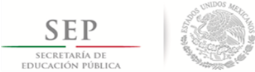 TÉCNICO SUPERIOR UNIVERSITARIO EN TECNOLOGÍAS DE LA INFORMACIÓN AREA ENTORNOS VIRTUALES Y NEGOCIOS DIGITALESEN COMPETENCIAS PROFESIONALES 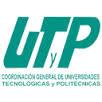 CompetenciasImplementar aplicaciones multiplataforma, digitales e interactivas, mediante software especializado en diseños y entornos virtuales, desarrollando contenidos multidimensionales, realidad virtual, realidad aumentada para contribuir a la comercialización de productos, servicios y la optimización de los recursos de las organizaciones.CuatrimestreQuintoHoras Teóricas20Horas Prácticas70Horas Totales90Horas Totales por Semana Cuatrimestre6Objetivo de aprendizajeEl alumno elaborará animaciones tridimensionales de personajes con técnicas de modelado de escenarios, sistema óseo, musculatura y rigging corporal  para productos audiovisuales.Unidades de AprendizajeHorasHorasHorasUnidades de AprendizajeTeóricasPrácticasTotalesModelado de escenarios virtuales52025Animación  de personajes tridimensionales155065Totales207090Unidad de aprendizaje1. Modelado de escenarios virtualesHoras Teóricas5Horas Prácticas20Horas Totales25Objetivo de la Unidad de AprendizajeEl alumno elaborará escenarios tridimensionales para la simulación de entornos y animación digitaLTemasSaberSaber hacerSerTexturasIdentificar el proceso de creación de texturas y materiales virtuales aplicables a los objetos tridimensionales.Ilustrar a color objetos bidimensionalmente conformados de pocas formas vectoriales.Responsabilidad
Organizado
Asertivo
Analítico
Respetuoso
Propositivo
CreativoIluminaciónIdentificar las técnicas básicas de iluminación  del software de modelado tridimensional.Seleccionar la iluminación acorde a las características de la escena.Iluminar escenas tridimensionales.Responsabilidad
Organizado
Asertivo
Analítico
Respetuoso
Propositivo
CreativoCámarasDescribir el proceso de uso de cámaras en escenarios tridimensionales.Seleccionar la ubicación y encuadres de cámaras.Colocar cámaras acorde al encuadre de las escenas.Responsabilidad
Organizado
Asertivo
Analítico
Respetuoso
Propositivo
CreativoResultado de aprendizajeSecuencia de aprendizajeInstrumentos y tipos de reactivosA partir de un caso práctico de recreación de escenas virtuales integrará a un portafolio digital de evidencias que contenga:A) 1 escenario con:-  iluminación diurna- modelos tridimensionales de mobiliario con texturas y acabados para madera, materiales plásticos y vidrio  -B) 1 escenario con:- iluminación nocturna- modelos tridimensionales  con texturas y cabados  para materiales metálicos y vidrio- cámara con encuadre horizontal1. Identificar los componentes de un escenario virtual2. Analizar los tipos de texturas, iluminación, y cámaras virtuales que componen un escenario virtual3. Comprender el procedimiento de creación de escenas virtualesEjercicios prácticosRúbricaMétodos y técnicas de enseñanzaMedios y materiales didácticosDiscusión en grupoPráctica en tallerCasos de estudioEquipo multimedia software especializado en animación tridimensionalInternetPizarrónAulaLaboratorio / TallerEmpresaXUnidad de aprendizaje2. Animación  de personajes tridimensionalesHoras Teóricas15Horas Prácticas50Horas Totales65Objetivo de la Unidad de AprendizajeEl alumno empleará modelado  para sistema óseo y rigging para animación a para de personajes tridimensionalesTemasSaberSaber hacerSerModelado de  la Anatomía de los personajes:Explicar el concepto de proporción facialReconocer características físicas y de personalidad:-Genero-Edad-Especie-Rasgos particulares-Vestimenta-Jerarquía del personajeDefinir concepto de proporción morfológica:Describir la composición del sistema óseoDescribir la composición de musculatura corporal y facial.Elaborar la composición facial del modelado de personaje 3d Elaborar la composición ósea y musculatura del modelado de personajePuntualidadResponsabilidadOrganizadoCreativoAnalíticoSistemáticoProactivoRespetuosoPropositivoAnimación de personajesDescribir la construcción de rigg facial y corporalExplicar los tipos de construcción de rigg: -Rigg facial por shapes-Rigg facial por huesos -Rigg facial de híbridos.Elaborar movimiento de personajes tridimensionales.Responsabilidad
Organizado
Asertivo
Analítico
Respetuoso
Propositivo
CreativoResultado de aprendizajeSecuencia de aprendizajeInstrumentos y tipos de reactivosA partir de un caso práctico de animacion de personajes,integra un portafolio digital de evidencias que contenga:a) Animacion de rig corporal.b) Animacion de rig facial.c) integración de personajes en un escenario1. Comprender los tipos de mecánica corporal2. Comprender el rig corporal3.-Comprender el rig facialCaso prácticoRúbricaMétodos y técnicas de enseñanzaMedios y materiales didácticosPráctica en laboratoriosSimulaciónEjercicios prácticosEquipo multimedia software especializado en animación tridimensionalInternetPizarrónAulaLaboratorio / TallerEmpresaXCapacidadCriterios de DesempeñoConstruir estructuras e interfaces de las aplicaciones digitales interactivas considerando las reglas de usabilidad y navegabilidad, técnicas y metodología de diseño y maquetación, técnicas de guiones para determinar los elementos de comunicación (gráficos, marcadores), herramientas de hardware y software especializado, considerando los requisitos del cliente y normatividad aplicable para generar la identidad visual del producto o servicio.Entrega prototipos de diseño de sitio Web integrando lo siguiente:Componentes de diseño (Imágenes o logo corporativo, galerías, calendarios, redes sociales, colores, banners, paletas de colores).Componentes de control (menús, combos, carrito de compras).Elabora propuesta de maquetación que contenga:Storyboard literario.Storyboard técnico.Validación de marcadores para RA.Validación de escenarios para RVDiseñar los elementos gráficos bidimensionales 2D y tridimensionales 3D. mediante técnicas de modelado bidimensional y tridimensional, de diseño y software especializado, considerando los requerimientos del guion para obtener contenido de comunicación gráfica.Entrega reporte electrónico que integre:Los elementos gráficos bidimensionales y tridimensionales:Modelado digital (escenarios, texturas, personajes y objetos).Vectorización y vértices.Videos.Audios.Animación 2D y 3D.Justificación de la Estrategias de mercadotecnia digital: Definición del concepto de diseño.Medios de salida(web, móvil, medio audiovisual)Estructurar los contenidos multidimensionales mediante software especializado de integración de elementos gráficos para obtener productos multimedia y virtuales.Entrega propuesta de la aplicación multidimensional que integre:Elementos de comunicación gráfica.Mensaje deseado para transmir.Diseño medio comunicativo.Elementos gráficos:Bidimensionales 2D.Tridimensionales 3D.Secuencias y marcadores.Archivo digital - ejecutable.AutorAñoTítulo del DocumentoCiudadPaísEditorialPeter Ratner2012Modelado humano 3d y animaciónMadridEspañaANAYAPaul Nass2013Autodesk Maya EssentialsCaliforniaE.U.ASYBEXTodd Palamar2016Mastering Autodesk MayaCaliforniaE.U.ASYBEX